О внесении изменений в постановление администрации города от 26.10.2011 № 1249 «О создании комиссии по благоустройству, озеленению, содержанию территорий и строений города Сосновоборска»В целях обеспечения работы комиссии по благоустройству, озеленению, содержанию территорий и строений города Сосновоборска, в связи с кадровыми изменениями в администрации города Сосновоборска, руководствуясь ст. ст. 26, 38 Устава города Сосновоборска Красноярского края,ПОСТАНОВЛЯЮВнести следующие изменения в постановление администрации города 26.10.2011 № 1249 «О создании комиссии по благоустройству, озеленению, содержанию территорий и строений города Сосновоборска»:Состав комиссии по благоустройству, озеленению, содержанию территорий и строений города Сосновоборска изложить согласно приложению к настоящему постановлению.Настоящее постановление опубликовать в городской газете «Рабочий».Контроль за исполнением постановления возложить на заместителя Главы города по вопросам жизнеобеспечения (Д.В. Иванов).Глава города Сосновоборска                                                             А.С. КудрявцевПриложение 1к постановлению администрации города                                                                                           от 07.04.2023 № 494СОСТАВКОМИССИИ ПО БЛАГОУСТРОЙСТВУ, ОЗЕЛЕНЕНИЮ,СОДЕРЖАНИЮ ТЕРРИТОРИЙ И СТРОЕНИЙГОРОДА СОСНОВОБОРСКА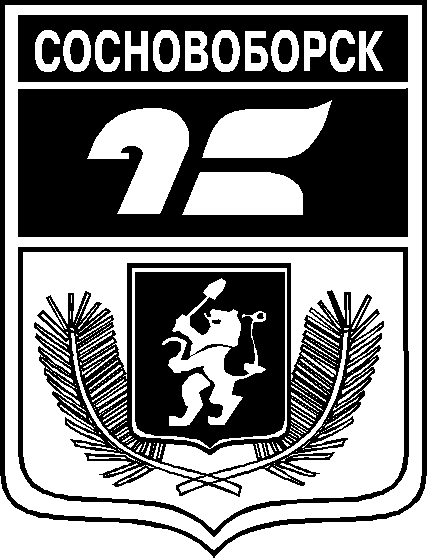 АДМИНИСТРАЦИЯ ГОРОДА СОСНОВОБОРСКАПОСТАНОВЛЕНИЕ07 апреля 2023                                                                                                                               № 494АДМИНИСТРАЦИЯ ГОРОДА СОСНОВОБОРСКАПОСТАНОВЛЕНИЕ07 апреля 2023                                                                                                                               № 494Иванов Д.В.-заместитель Главы города по вопросам жизнеобеспечения,председатель комиссииБакулин В.Н.- директор МКУ «УКС и ЖКХ», заместитель председателя комиссииГришина А.А.-главный специалист юридического отдела Управления делами и кадрами администрации города, секретарь комиссии Члены комиссии:Свентицкая Н.Е.-руководитель Управления градостроительства, имущественных иземельных отношений администрации города (далее - УГИЗО)Власенко А.А.-начальник юридического отдела Управления делами и кадрами администрации города Крюкова Ю.В. -заведующая общим отделом Управления делами и кадрами администрации городаЧмелёва Л.Г.-главный специалист отдела предпринимательства и труда Управления планирования и экономического развития администрации городаОщепков Е.Н.- заместитель директора МКУ «УКС и ЖКХ»Вехова Е.В. -депутат Сосновоборского городского Совета депутатов (по согласованию)Белова А.А. -директор МУП «Жилкомсервис» (по согласованию)Смолькова А.А.-инженер по охране окружающей среды МУП «Жилкомсервис» (по согласованию) 